Riktlinjer digitaliseringBeslutad 2019-11-06, av: RegiondirektörSammanfattning/bakgrundRegionen står inför omfattande utmaningar. Efter flera år av ekonomisk obalans i kombination med en ökad efterfrågan på välfärd och service, krävs förändringar för att möta framtidens behov. Verksamheternas förnyelse och effektivisering ställer stora krav på att regionens digitalisering understödjer denna utveckling. På nationell nivå är digitalisering en prioriterad fråga. Digitaliseringsstrategin anger inriktningen för regeringens digitaliseringspolitik och visionen är ett hållbart digitaliserat Sverige. Det övergripande målet är att Sverige ska vara bäst i världen på att använda digitaliseringens möjligheter. Digitalt kompetenta och trygga människor har möjlighet att driva innovation där målmedveten ledning och infrastruktur är viktiga förutsättningar.Digitalisering är ett prioriterat område även inom regionen med nya satsningar i form av extra medel för utveckling av vårdsystemet COSMIC, nya resurspersoner som stöd till verksamheten samt den nybildade Utvecklings- och digitaliseringsenheten.Inom E-hälsocentrum har ett flertal digitaliseringsinitiativ bedrivits och i testbäddar har olika lösningar påbörjat implementeras f f a inom egenvårdsstöd och hemmonitorering.Syftet med Riktlinjer för digitalisering är att ge vägledning och stöd i digitaliseringsarbetet, från idéer och förändringsinitiativ, till realiserad utveckling av verksamheten med hjälp av digitala lösningar.INNEHÅLLSFÖRTECKNINGSammanfattning/bakgrund	11	Strategisk inriktning	31.1	Övergripande strategi	31.2	Hälso- och sjukvård	31.3	Regional utveckling	41.4	Regionstab	42	Styrande principer	43	Tillämpning och metodik	53.1	Processer och rutiner	53.1.1	Auktorisation	63.1.2	Riktlinjer för IT-innovationer i vården	63.2	Informations- och IT-säkerhet	6Strategisk inriktningRegionens digitalisering ska utgå från verksamheternas strategiska utveckling och organisationens målÖvergripande strategiRegeringens digitaliseringsstrategi pekar ut fem delmål, för att nå det övergripande målet om ett hållbart digitaliserat Sverige:Digital kompetens - alla ska kunna utveckla och använda sin digitala kompetens.Digital trygghet - alla ska på ett säkert sätt ta del av, ta ansvar för samt ha tillit till det digitala samhället.Digital innovation – bra förutsättningar för att digitalt drivna innovationer ska utvecklas, spridas och användas.Digital ledning - relevant, målmedveten och rättssäker effektivisering och kvalitets-utveckling ska ske genom digitalisering.Digital infrastruktur - tillgång till infrastruktur som medger snabbt bredband, stabila mobila tjänster och som stödjer digitalisering.Hälso- och sjukvårdHälso- och sjukvårdsförvaltningens strategi Nära vård, ska vara vägledande för digitalisering av regionens hälso- och sjukvård.Nära vård utgår från definitionen av God vård, vilket innebär:Kunskapsbaserad och ändamålsenligSäkerIndividanpassadEffektiv och jämlikTillgängligNära vård omfattar perspektiven, struktur, bemanning, arbetssätt och processer samt verktyg, där digitaliseringen bidrar genom att skapa förutsättningar för verksamhetens utveckling. Arbetet är organiserat i två kluster, VIP/vårdplatsstruktur respektive Tillgänglighet. Regeringen och Sveriges Kommuner och Landsting har beslutat att ställa sig bakom en gemensam vision för e-hälsoarbetet fram till 2025. ”År 2025 ska Sverige vara bäst i världen på att använda digitaliseringens och e-hälsans möjligheter i syfte att underlätta för människor att uppnå en god och jämlik hälsa och välfärd samt utveckla och stärka egna resurser för ökad självständighet och delaktighet i samhällslivet”För att uppnå visionen eHälsa 2025 kommer vårdsystemet COSMIC att utvecklas i en snabbare takt, med inriktning på ett vårdstöd som hjälper invånare, vården och beslutsfattare i arbetet att uppnå en god och jämlik hälsa samt en effektiv vård. Regionens övergripande målbild är ett sammanhållet vårdinformations- och processtöd som syftar till att skapa ökad patientsäkerhet, vårdkvalitet, effektivitet och patientdelaktighet.Regional utvecklingDen regionala utvecklingsstrategin RUS för 2014-2030, har som målsättning ett Jämtland/Härjedalen som är innovativt och attraktivt. Prioriterade områden är:Företagande, innovation, forskning och utvecklingKompetens- och kunskapsutvecklingResurssnålare och effektivareBesöksnäring och attraktivitetInfrastruktur och samhällsserviceSocialt inkluderande och ett sunt livDemografiska möjligheterRegionen ska i samverkan med andra aktörer i länet, bidra till en väl fungerande infrastruktur som grund för regional utveckling. Tekniken ska öka möjligheterna till samverkan och informationsutbyte med den enskilde och med myndigheter, organisationer och företag, lokalt, regionalt och nationellt.RegionstabIT ska vara ett medel för effektivisering och automation av administrativa rutiner, med inriktning på högre kvalitet med lägre resursinsats.Människor förväntar sig att snabbt, enkelt och säkert kunna sköta sina ärenden, få tillgång till information och ha möjlighet till inflytande genom digitala kontaktvägar. Genom att utnyttja IT och information kan servicen förbättras, kvaliteten och effektiviteten höjas, och delaktigheten öka. SKL:s Strategi för eSamhället pekar ut tre övergripande mål för kommunal sektors utveckling av e-förvaltning som bidrag till e-samhället:Enklare vardag för privatpersoner och företagSmartare och öppnare förvaltning stödjer innovation och delaktighetHögre kvalitet och effektivitet i verksamhetenStyrande principerEn styrande princip uttrycker ett förhållningssätt eller är en generell regel som styr digitalisering för att möta verksamheternas behov av utveckling. Målstyrning - All verksamhets-, förvaltnings- och projektplanering avseende digitalisering ska planeras, genomförs och följas upp utifrån mål och strategier för verksamhetens utveckling.Val av lösningar – Standardsystem och gemensamma lösningar ska nyttjas för likartad verksamhet i olika delar av regionen, så att kostnader för utveckling och underhåll kan delas av flera och sårbarheten minimeras. För verksamheter som även finns hos andra aktörer ska gemensamma lösningar prioriteras när det är av intresse utifrån tekniska, ekonomiska eller kvalitetsmässiga skäl.Verksamheten ska i första hand utvecklas med hjälp av funktionalitet i befintliga IT-lösningar, i andra hand genom nya standardsystem och i tredje hand genom egenutvecklade IT-lösningar. Ny funktionalitet kan även skapas genom nyttjande av digital utrustning t ex digitalkameror, ipads, telefoni, ljudinspelning, mätutrustningar som är integrerade till befintliga system.Vid val av driftsform ska för varje område det mest ekonomiskt fördelaktiga alternativet vara utgångspunkt, förutsatt likvärdighet i kvalitet, tillgänglighet och servicenivåer.Standards och öppna gränssnitt - Digitala lösningar ska utformas med användbarhet och användarvänlighet i centrum. Det innebär att dessa ska baseras på verksamhetens processer och deras krav på information och samverkan inom organisationen och med omvärlden. En gemensam informationsstruktur är grunden för en ändamålsenlig informations-försörjning. Den ska säkerställa informationskvalitet, jämförbarhet och ett säkert och tillförlitligt informationsutbyte mellan aktörer. Nationell standard för termer, begrepp och klassifikationer ska så långt möjligt tillämpas i regionens system. Lösningar med öppna APIer ska prioriteras för att underlätta informationsutbyte och integrationer mellan olika IT-lösningar.Realisering - För att säkra långsiktig förvaltningsbarhet och största möjliga nytta vid realiseringar ska alla behov av verksamhetsutveckling och digitalisering följa fastställda processer, regler och riktlinjer.Uppföljning – Digitaliseringsprojekt ska leda till realiserbara effekter, som i sin tur genererar en nytta. Nyttorealisering och effekthemtagning ska beskrivas tidigt och ingå som underlag för beslut om realisering. Uppföljning av verksamhetsnyttan ska göras efter avslutat projekt.Tillämpning och metodikProcesser och rutinerUtveckling och användning av IT- och eHälsolösningar ska ske enligt regionövergripande regler och riktlinjer.Som stöd och vägledning i arbetet med utveckling och införande av digitala lösningar, finns IT-processer utformade. Dessa ska säkerställa att de beslut som fattas baseras på fakta. Genom ett processbaserat arbetssätt kan utveckling, drift och förvaltning kvalitetssäkras och de resurser som finns nyttjas optimalt.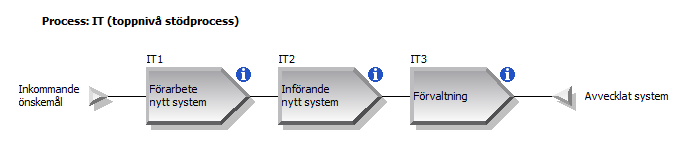 IT-processerna finns på nedanstående länk. Processkartorna är hierarkiskt uppbyggda med dokument, mallar och instruktioner kopplade till aktuell aktivitet.http://rjhvprodacapo:91/prodacapo/index.aspx?dbname=processutveckling&username=guest&password=guest1&pageid=pr.processmap&procid=PDC0000005AuktorisationEnligt processen ”Införande nytt system” ska auktorisation av nya och uppdaterade system genomföras för att säkra en god systemstruktur och att systemet kan införas på rätt sätt. För att få full effekt av IT-stödet, måste utveckling av processer och arbetsrutiner i verksamheten samordnas med systemanskaffningen, antingen denna sker genom utveckling eller genom köp av systempaket. I de flesta fall ska det inför ett systeminförande göras en verksamhetsanalys för att bedöma möjliga effekter av nytt/förbättrat IT-stöd. Förväntad nytta ställs mot bedömd kostnad för anskaffning och drift. Verksamhetsledningen beslutar om anskaffning och införande av ett nytt system sedan systemet auktoriserats.Livscykelprocessen för klientplattformen anger hur nya applikationer ska införas, förvaltas och avvecklas för att säkra god funktion. För att detta ska uppnås ska en förenklad auktorisation av dessa applikationer genomföras, i syfte att säkerställa funktion och att en förvaltning finns utsedd innan en applikation kan anskaffas och införas i IT-miljön.Rutin för auktorisation av system och applikationer samt blanketter för ansökan finns tillgängliga på Insidan.https://insidan.regionjh.se/stodserviceochsamverkan/ehalsaochit/itprocessen.4.2bc002a614642b33e521381.htmlRiktlinjer för IT-innovationer i vårdenRiktlinjer för IT—innovationer syftar till att fånga upp goda utvecklingsinitiativ, prioritera resurser och att kvalitetssäkra teknik och arbetssätt kombinerat med patientsäkerhet.  Rutinen består av sju steg:IdéInitial utredningLinjebeslutStyrgruppKvalitetssäkring och starthjälpGenomförandeNytt arbetssätthttps://regionjh.sharepoint.com/sites/StyrgruppDigitalvrd/SitePages/Digitalisering-i-V%C3%A5rden.aspxInformations- och IT-säkerhetInformationssäkerhet utgår från verksamhetens krav på säker informationshantering baserat på verksamhetens mål. Patienter, brukare, invånare och medarbetare ska kunna lita på att den information som berör dem är korrekt, hanteras säkert och att den personliga integriteten inte kränks. Patientinformationen måste skyddas mot oönskad förändring, förlust och obehörig åtkomst.IT-säkerhet är de tekniska lösningar som krävs för att t tillgodose de krav på skyddsnivåer som verksamheten ställer. Legala krav, regler och rutiner finns på nedanstående länk:https://insidan.regionjh.se/stodserviceochsamverkan/informationssakerhet.4.2bc002a614642b33e52144a.html